İş Akışı AdımlarıBAŞKA BİR YÜKSEKÖĞRETİM KURUMUNDAN  ÖZEL ÖĞRENCİ OLARAK DERS ALMA SÜRECİ:                                                                                                                                                            Doküman                                                                                                                                                                                                                Sorumlu (Pozisyon)Öğrenci                                                       Dilekçe ve ekleri                                                                  KABUL EDİLDİ Mİ?                                  EVET                                                                                            HAYIR                                                                                      Resmi Yazı                                                                                                             Akademik                                            Birim                                                                                                                                                                                                                                                                    Öğrenci  Dilekçe ve ekleri, Yönetim Kurulu Kararıİşleri DaireBaşkanlığı                                                                                KABUL EDİLDİ Mİ?                                     EVET                                                                                                     HAYIRÖğrenci İşl.Daire Bşk.           Üniversite Yönetim Kurulu Kararı ve akademik	Birimden gelen ekler.	Öğrenci İşleri Daire Bşk.          Resmi yazı ve kararlar         Diğer Yükseköğretim Kurumu       Resmi Yazı Not Durum ÇizelgesiÖğrenci İşleri Daire Başkanlığı      Resmi Yazı, Not Durum ÇizelgesiÖğrenci İşleri Daire Bşk   Resmi Yazı                                            KararlarDİĞER YÜKSEKÖĞRETİM KURULU ÖĞRENCİLERİNİN ÜNİVERSİTEMİZDEN DERS ALMA SÜRECİ                Öğrenci                                                                                                                                                                               Kurulu kararı                                                                                          KABUL EDİLDİ Mİ?                                          EVET                                                                                                          HAYIRAkademikbirimÖğrenci İşlDaire Bşk.                                                                                            KABUL EDİLDİ Mİ?                                   EVET                                                                                                                                  HAYIRÖğrenci  İşleri Daire Başk Yönetim                                                          Kurulu Kararı                                                                             Resmi YazıAkademik Birim                                                                     Not ÇizelgesiÖğrenci İşleri Daire Başkanlığı               Yazı, Not ÇizelgesiÖğrenci İşleri Daire Başkanlığı            Resmi Yazı,                                                                                  Kararlar+++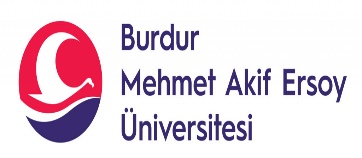 BURDUR MEHMET AKİF ERSOY ÜNİVERSİTESİÖğrenci İşleri Daire BaşkanlığıÖZEL ÖĞRENCİLİK İŞLEMLERİDoküman No+++BURDUR MEHMET AKİF ERSOY ÜNİVERSİTESİÖğrenci İşleri Daire BaşkanlığıÖZEL ÖĞRENCİLİK İŞLEMLERİİlk Yayın Tarihi+++BURDUR MEHMET AKİF ERSOY ÜNİVERSİTESİÖğrenci İşleri Daire BaşkanlığıÖZEL ÖĞRENCİLİK İŞLEMLERİRevizyon Tarihi+++BURDUR MEHMET AKİF ERSOY ÜNİVERSİTESİÖğrenci İşleri Daire BaşkanlığıÖZEL ÖĞRENCİLİK İŞLEMLERİRevizyon No+++BURDUR MEHMET AKİF ERSOY ÜNİVERSİTESİÖğrenci İşleri Daire BaşkanlığıÖZEL ÖĞRENCİLİK İŞLEMLERİSayfa NoKabul edilen özel öğrencilik başvurusu gerekli evraklarla birlikte akademik birim tarafından öğrenci işleri daire başkanlığına gönderilir.Üniversite Yönetim Kurulu tarafında kabul edilen özel öğrencilik başvurusu Üniversite Yönetim Kurulu Kararı ve akademik birimden gelen eklerle birlikte özel öğrenci olarak gitmek istenilen Yükseköğretim Kurumuna ve kayıtlı olduğu birime resmi yazı ile gönderilir.Öğrencinin özel öğrenci olarak ders almak istediği ilgili yükseköğretim kurumunca kabul edildikten sonra alınan “özel öğrenci kabulüne” ilişkin olumlu karar Üniversitemiz ilgili akademik birimine bildirilir Kabul edilen özel öğrencilik başvurusu gerekli evraklarla birlikte akademik birim tarafından öğrenci işleri daire başkanlığına gönderilir.HazırlayanKontrolOnayBilgisayar İşletmeni     Gülfidan AKKUŞÖğr. Gör. Dr. Fatma EsinKURTÖğrenci İşleri Daire Başkanı Zuhal ÖZDEMİR